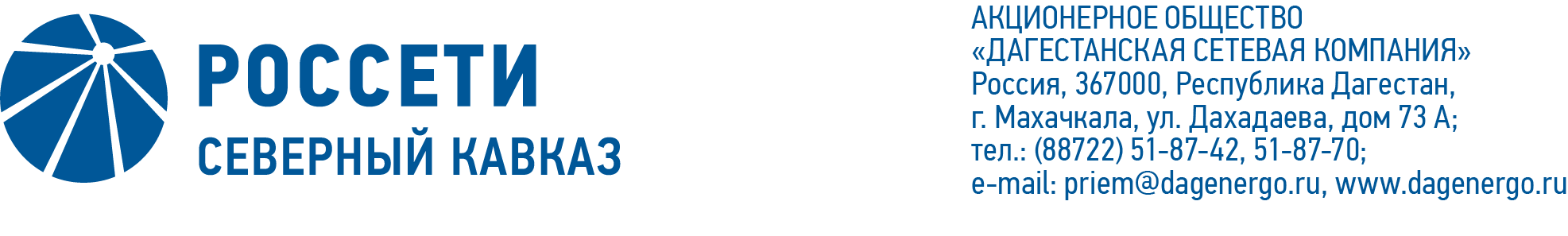 ПРОТОКОЛ №114заседания Совета директоров АО «Дагестанская сетевая компания»Дата проведения: 27 мая 2022 года.Форма проведения: опросным путем (заочное голосование).Дата и время подведения итогов голосования: 27.05.2022 23.00.Дата составления протокола: 30 мая 2022 года.Всего членов Совета директоров Общества – 7 человек.В заочном голосовании приняли участие члены Совета директоров:Бабаев Эмир ДашдемировичБузуртанов Берс ХаджимуратовичГончаров Андрей АлександровичДотдаев Рустам БорисовичКумукова Марина ХалитовнаМагомадова Марьям Абдул-ХамидовнаХасанов Азамат ХамитовичКворум имеется.ПОВЕСТКА ДНЯ:О рассмотрении отчета единоличного исполнительного органа Общества о выполнении в 1 квартале 2022 года решений, принятых на заседаниях Совета директоров Общества.Об утверждении отчета о работе Корпоративного секретаря Общества.О предварительном утверждении годового отчета Общества за 2021 год.О рекомендациях по распределению прибыли (в том числе выплате (объявлению) дивидендов, за исключением прибыли, распределенной в качестве дивидендов по результатам первого квартала, полугодия, девяти месяцев 2021 года) и убытков Общества по результатам 2021 года.О рекомендациях по размеру дивидендов по акциям Общества за 2021 год, порядку их выплаты и о предложениях годовому Общему собранию акционеров по определению даты, на которую определяются лица, имеющие право на получение дивидендов.Итоги голосования и решения, принятые по вопросам повестки дня:Вопрос №1: О рассмотрении отчета единоличного исполнительного органа Общества о выполнении в 1 квартале 2022 года решений, принятых на заседаниях Совета директоров Общества.Решение:Принять к сведению отчет единоличного исполнительного органа Общества о выполнении в 1 квартале 2022 года решений, принятых на заседаниях Совета директоров Общества, в соответствии с приложением №1 к настоящему решению Совета директоров Общества.Голосовали «ЗА»: Бабаев Э.Д., Бузуртанов Б.Х., Гончаров А.А., Дотдаев Р.Б., Кумукова М.Х., Магомадова М.А.-Х., Хасанов А.Х.«ПРОТИВ»: нет «ВОЗДЕРЖАЛСЯ»: нетРешение принято единогласно.Вопрос №2: Об утверждении отчета о работе Корпоративного секретаря Общества.Решение:Утвердить отчет о работе Корпоративного секретаря Общества в соответствии с приложением № 2 к настоящему решению Совета директоров Общества.Голосовали «ЗА»: Бабаев Э.Д., Бузуртанов Б.Х., Гончаров А.А., Дотдаев Р.Б., Кумукова М.Х., Магомадова М.А.-Х., Хасанов А.Х.«ПРОТИВ»: нет «ВОЗДЕРЖАЛСЯ»: нетРешение принято единогласно.Вопрос №3: О предварительном утверждении годового отчета Общества за 2021 год.Решение:Предварительно утвердить годовой отчет Общества за 2021 год и рекомендовать годовому Общему собранию акционеров Общества утвердить годовой отчет Общества за 2021 год в соответствии с приложением № 3 к настоящему решению Совета директоров Общества.Голосовали «ЗА»: Бабаев Э.Д., Бузуртанов Б.Х., Гончаров А.А., Дотдаев Р.Б., Кумукова М.Х., Магомадова М.А.-Х., Хасанов А.Х.«ПРОТИВ»: нет «ВОЗДЕРЖАЛСЯ»: нетРешение принято единогласно.Вопрос №4: О рекомендациях по распределению прибыли (в том числе выплате (объявлению) дивидендов, за исключением прибыли, распределенной в качестве дивидендов по результатам первого квартала, полугодия, девяти месяцев 2021 года) и убытков Общества по результатам 2021 года.Решение:В связи с отсутствием оснований для подтверждения достоверности годовой бухгалтерской (финансовой) отчетности Общества рекомендовать годовому Общему собранию акционеров Общества принять следующее решение:«Не утверждать распределение прибыли (убытков) Общества за 2021 отчетный год».Голосовали «ЗА»: Бабаев Э.Д., Бузуртанов Б.Х., Гончаров А.А., Дотдаев Р.Б., Кумукова М.Х., Магомадова М.А.-Х., Хасанов А.Х.«ПРОТИВ»: нет «ВОЗДЕРЖАЛСЯ»: нетРешение принято единогласно.Вопрос №5: О рекомендациях по размеру дивидендов по акциям Общества за 2021 год, порядку их выплаты и о предложениях годовому Общему собранию акционеров по определению даты, на которую определяются лица, имеющие право на получение дивидендов.Решение:Рекомендовать годовому Общему собранию акционеров принять следующее решение:«Не выплачивать дивиденды по обыкновенным акциям Общества по итогам 2021 года».Голосовали «ЗА»: Бабаев Э.Д., Бузуртанов Б.Х., Гончаров А.А., Дотдаев Р.Б., Кумукова М.Х., Магомадова М.А.-Х., Хасанов А.Х.«ПРОТИВ»: нет «ВОЗДЕРЖАЛСЯ»: нетРешение принято единогласно.Председатель Совета директоров				                       Э.Д. БабаевКорпоративный секретарь					                   Л.К. СухачеваПриложение № 1 -отчет единоличного исполнительного органа Общества о выполнении в 1 квартале 2022 года решений, принятых на заседаниях Совета директоров Общества;Приложение № 2 -отчет о работе Корпоративного секретаря                                               АО «Дагестанская сетевая компания»;Приложение № 3 -годовой отчет АО «Дагестанская сетевая компания» за 2021 год.